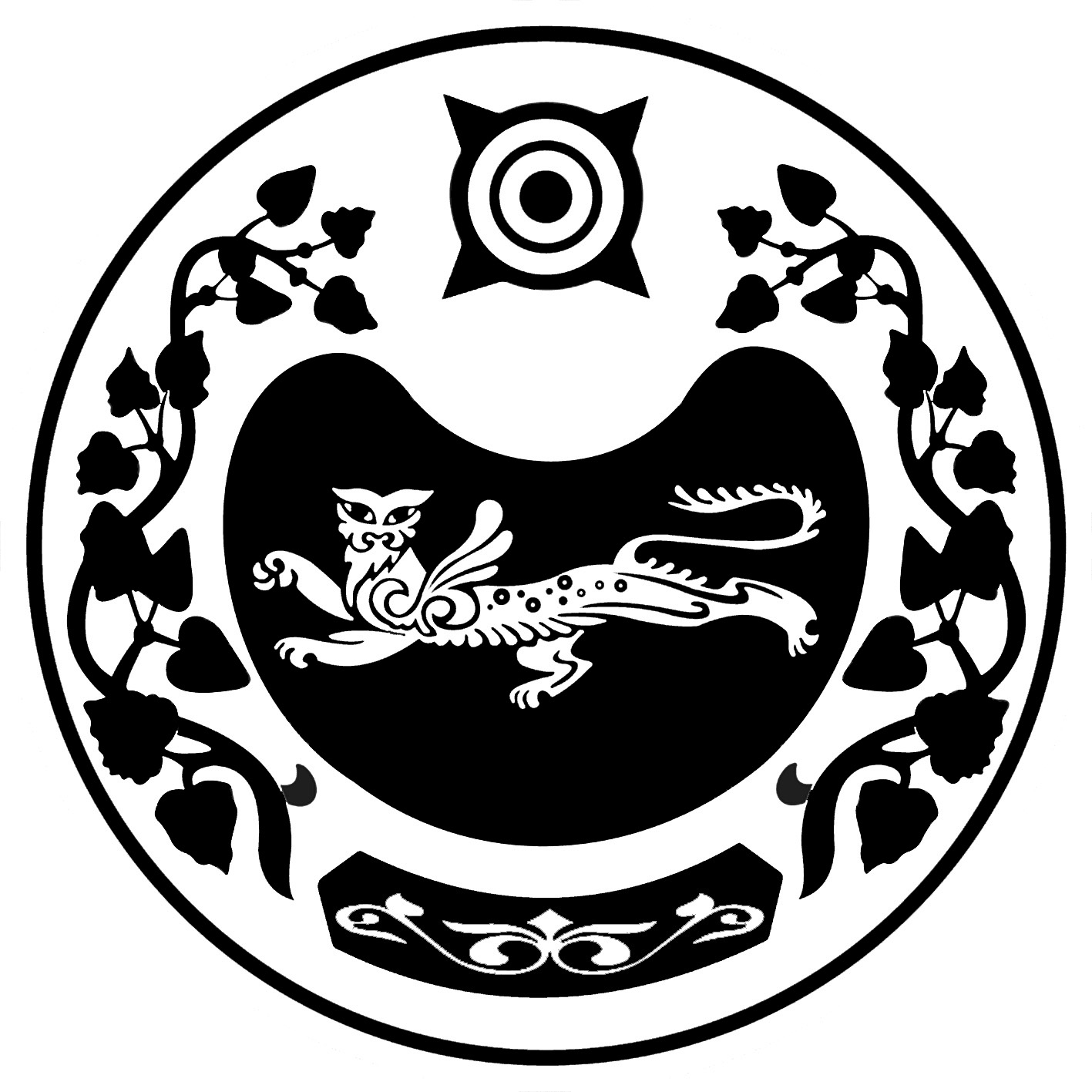 РОССИЯ ФЕДЕРАЦИЯЗЫ		              РОССИЙСКАЯ ФЕДЕРАЦИЯ	ХАКАС РЕСПУБЛИКАЗЫ			      РЕСПУБЛИКА ХАКАСИЯАFБАН ПИЛТIРI 					      УСТЬ-АБАКАНСКИЙ РАЙОН                                                                МОСКОВСКАЙ ААЛ ЧОБIНIН		      АДМИНИСТРАЦИЯУСТАF ПАСТАА				                  МОСКОВСКОГО СЕЛЬСОВЕТАП О С Т А Н О В Л Е Н И Е от «30» января 2020 г.                                                                            № 4/1 -п            					с. МосковскоеОб утверждении стоимости услуг,предоставляемых согласно гарантированному перечню услуг по погребению.       В соответствии со ст. 14 Федерального закона Российской Федерации от 06.10.2003 № 131-ФЗ «Об общих принципах организации местного самоуправления в Российской Федерации» (с последующими изменениями) и ст. 9 Федерального закона от 12.01.1996 № 8-ФЗ «О погребении и похоронном деле», руководствуясь   Уставом муниципального образования Московский сельсовет Усть-Абаканского района Республики Хакасия, администрация Московского сельсовета   ПОСТАНОВЛЯЕТ:1.Утвердить стоимость услуг, предоставляемых согласно гарантированному перечню услуг по погребению умерших граждан, согласно приложению.2. Настоящее постановление вступает в силу с 1 февраля 2020года.3. Специалисту 1 категории администрации Московского сельсовета Недокус Елене Сергеевне разместить данное постановление на информационном стенде в администрации Московского сельсовета.4. Контроль за исполнением настоящего Постановления оставляю за собой.Глава Московского сельсовета                                       А.Н. АлимовСОГЛАСОВАНО                      СОГЛАСОВАНО                         УТВЕРЖДАЮУправляющий отделением      Заместитель управляющего        Глава Московского    ПФР по РХ                              ГУ-РО ФСС РФ по РХ                   сельсовета_________В.А. Филонов            _________М.И. Коков	             ________А.Н. Алимов«___»________2020 г.            «___» _________2020 г.                 «____» _______2020 г.	       СТОИМОСТЬ                      услуг, предоставляемых согласно гарантированному             перечню услуг по погребению, действующих на территории                                     Московского сельсоветаЗаместителю УправляющегоГУ- РО ФСС РФ по РХМ.И. КоковуСопроводительное письмо.       Направляю Вам для согласования стоимости услуг, предоставляемых согласно гарантированному перечню услуг по погребению, действующих на территории Московского сельсовета    Глава Московского сельсовета                                                     А.Н. АлимовИсполнитель:Недокус Елена СергеевнаТел. 8 (39032) 2-71-25№№п/п       Наименование услуги  Цена, рублей   1.Оформление документов, необходимых для погребениябесплатно  1.Предоставление и доставка гроба и других предметов необходимых для погребения:      1.Гроб стандартный строганный из материалов толщиной 25-, обитый внутри и снаружи тканью х/б с подушкой из стружки;      2. покрывало;      3. хлопчатобумажные полотенца 2 шт. по .;      4. деревянный крест;      5. доставка гроба и других принадлежностей для погребения не более 1 часа.1611,30336,20205,15435,99803,55    2. Перевозка тела умершего от дома (морга) к месту погребения не более 1 часа1113,51    3.Погребение умершего:копка могилы;захоронение умершего2924,92531,70Итого предельная стоимость гарантированного перечня услуг по погребению 7962,32